1. Бесіда з учнями про булінг.  Ознайомлення з      інформацією щодо протидії булінгу.      Наслідки та  відповідальність.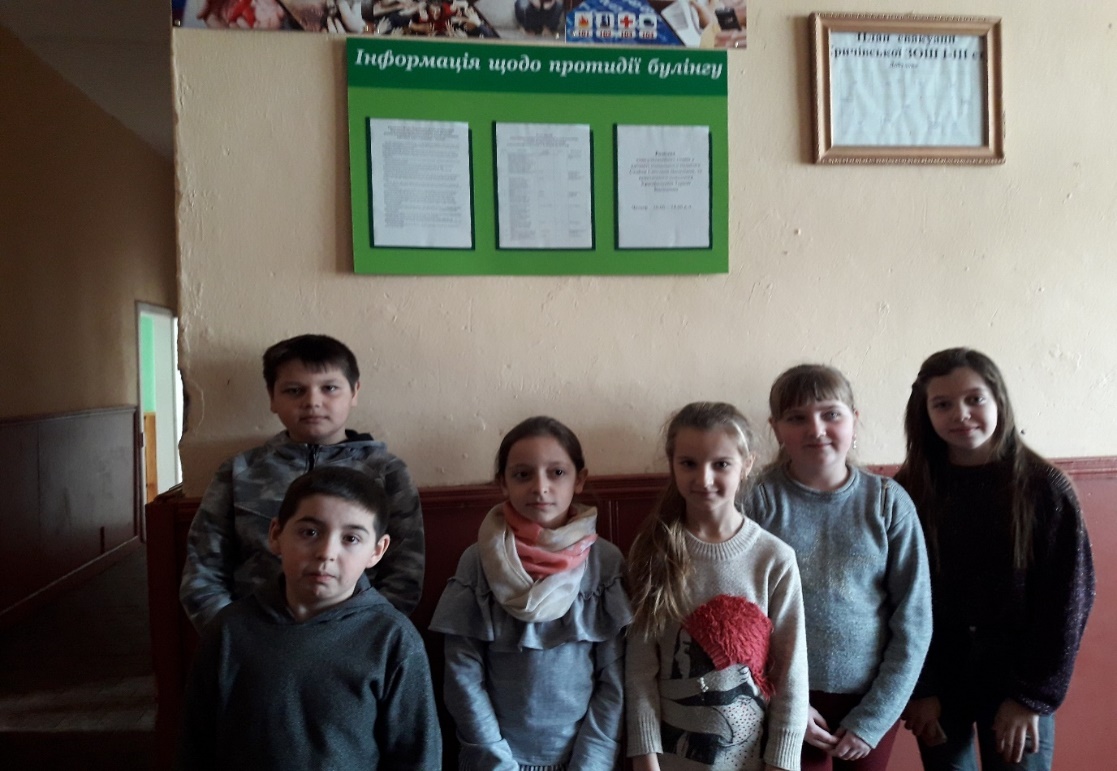 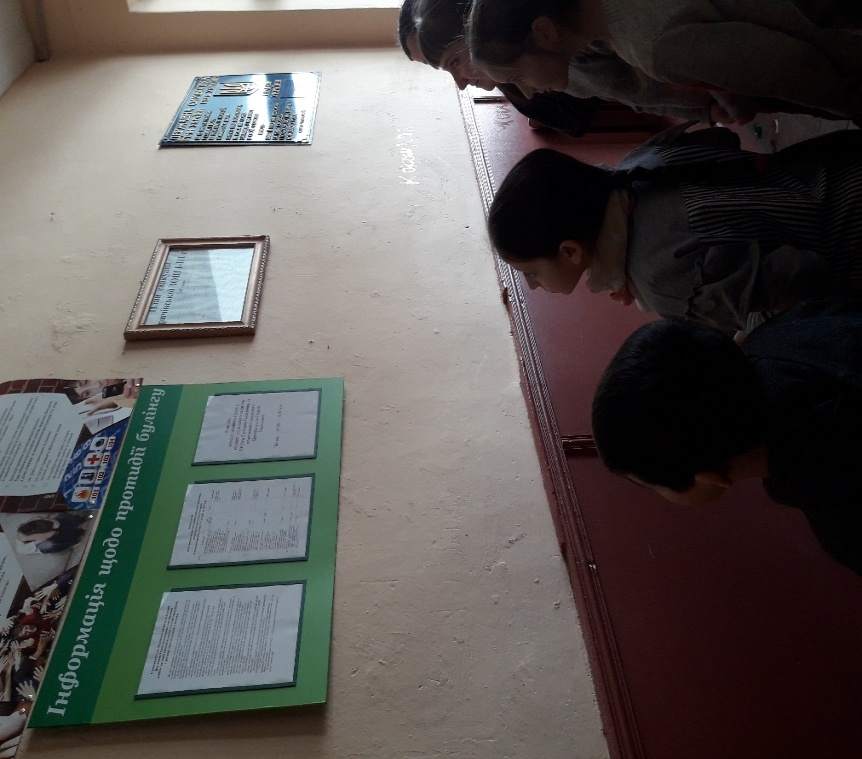 2. Виступ у м. Тячів з командою «Усмішка»,        «Ми за здоровий спосіб життя».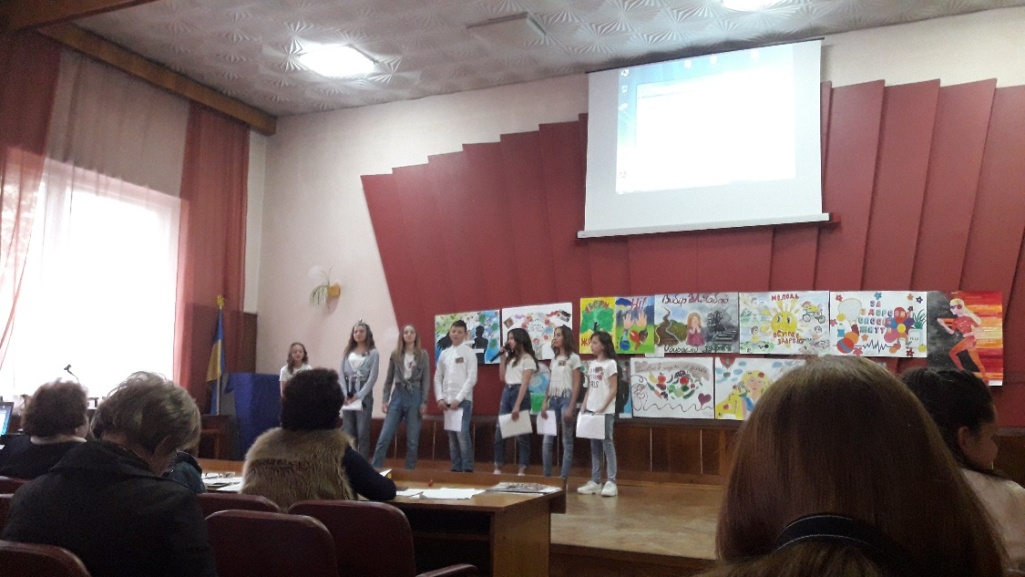 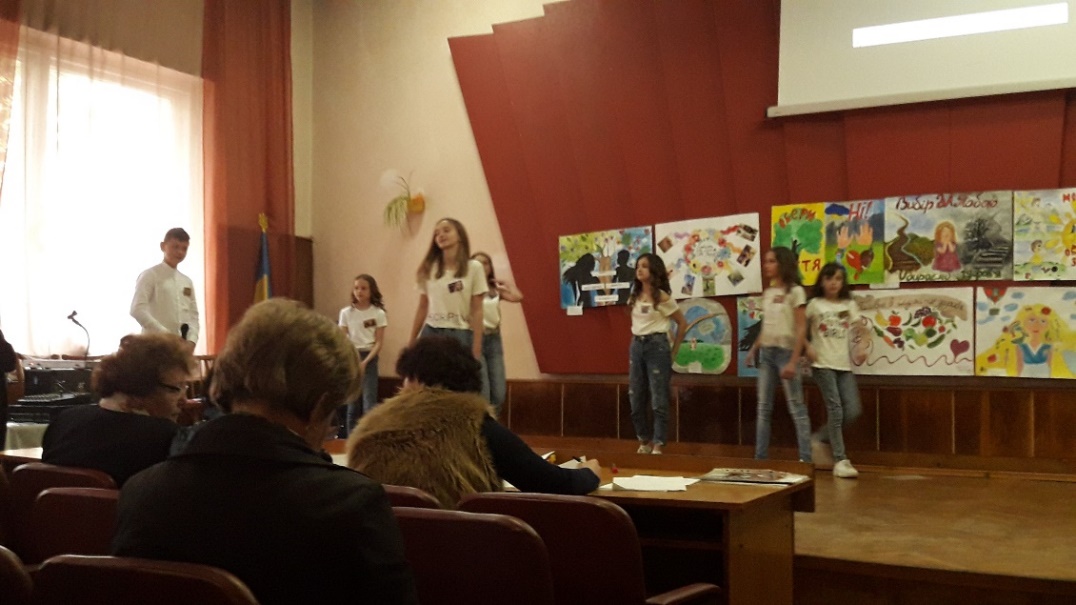 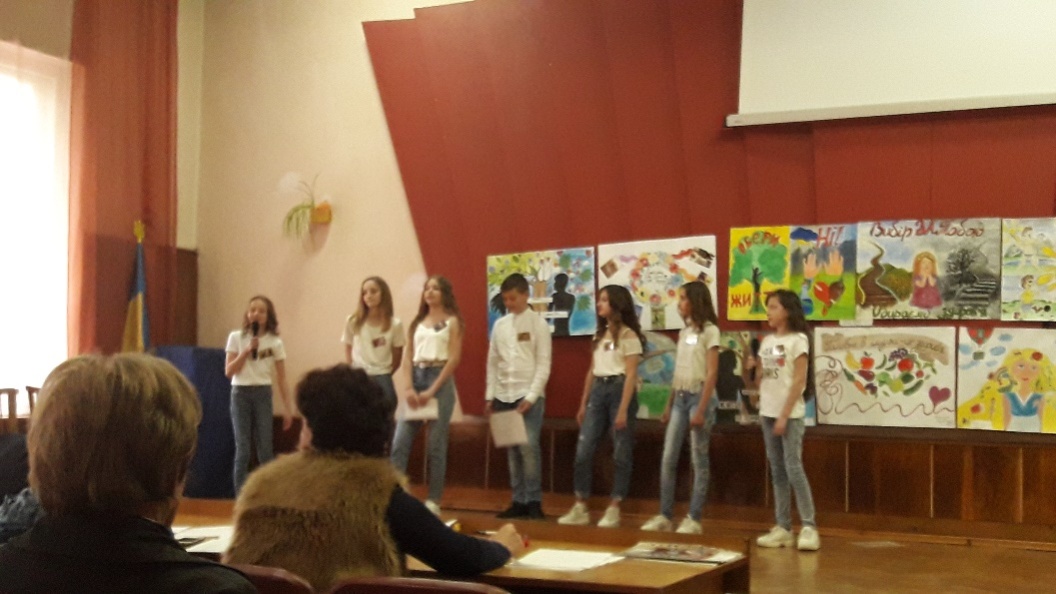 3. Бесіда з учнями про правила дорожнього руху         «Малювання малюнків про безпеку»     (учні 4 – А класу).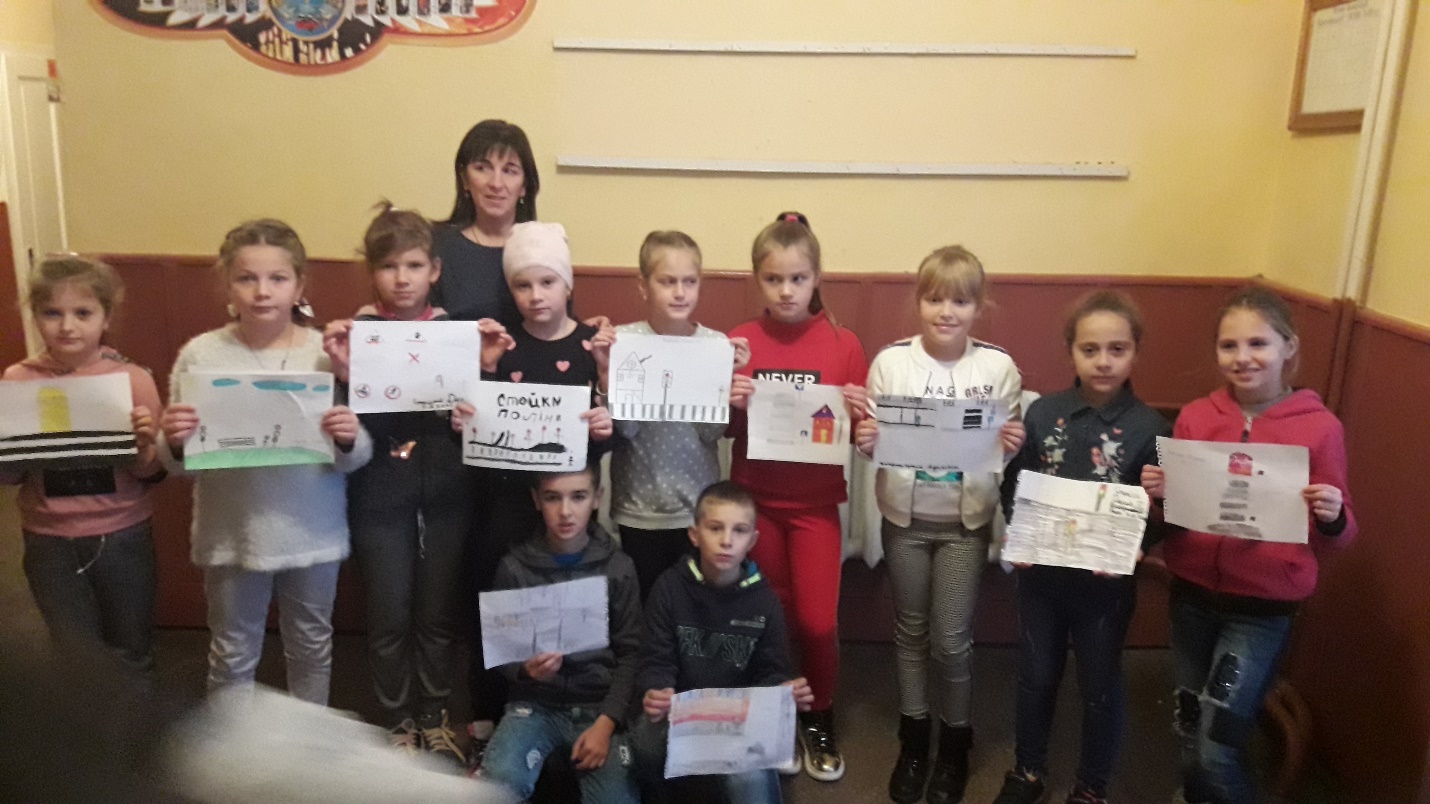 4.  Тренінг «Ми проти насильства», малювання            «Синьої смужки», виготовлення колажу «Ці руки         нікого не битимуть» (учні 5 – Б класу).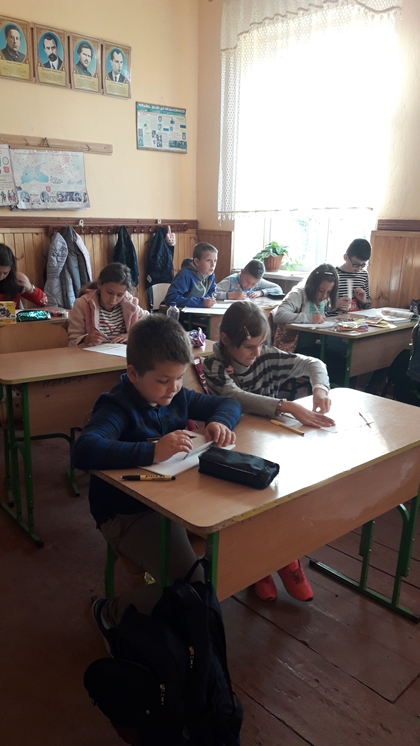 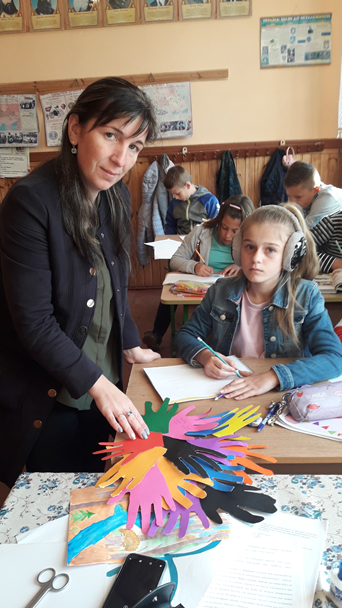 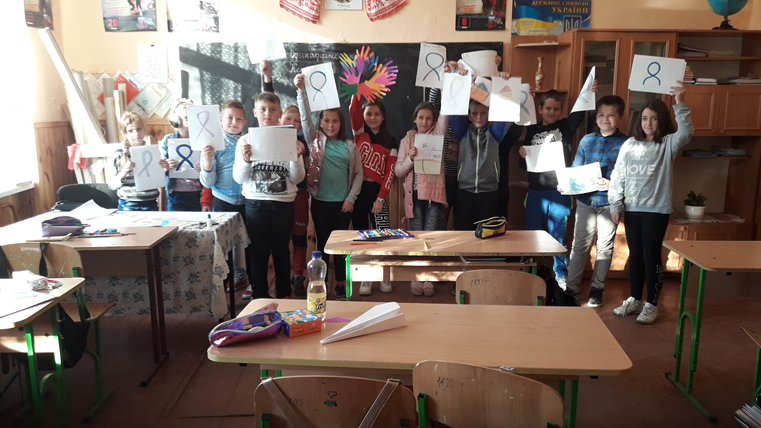 5. Адаптація учнів 1-Б класу, класний керівник     Кричфалушій С.І.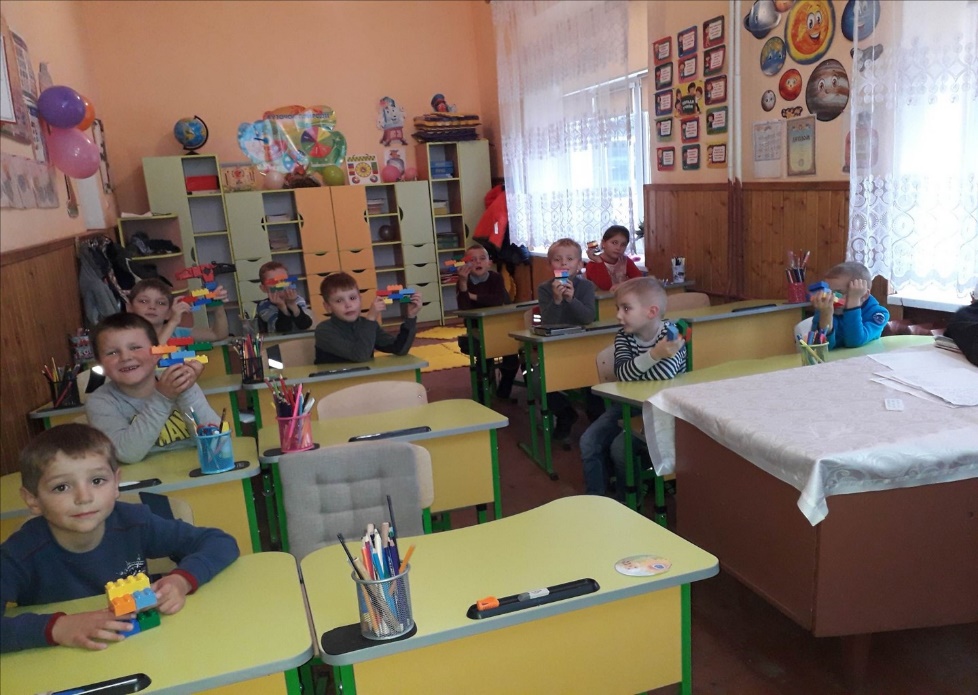 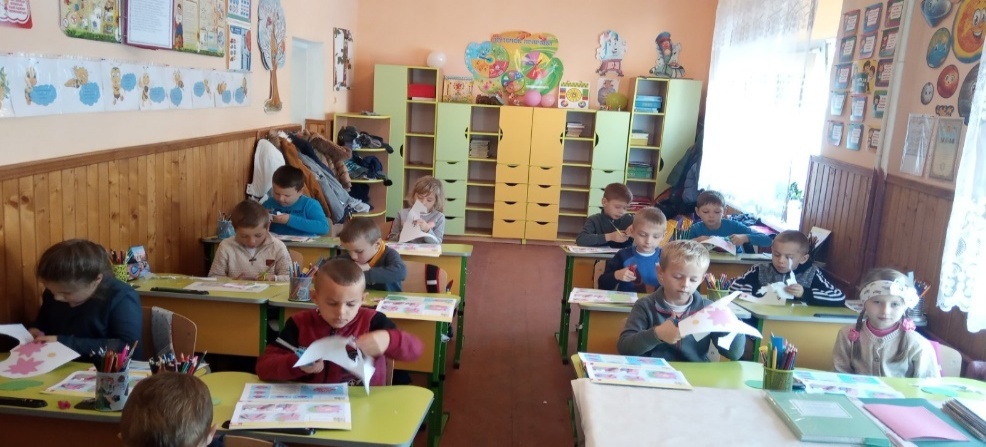 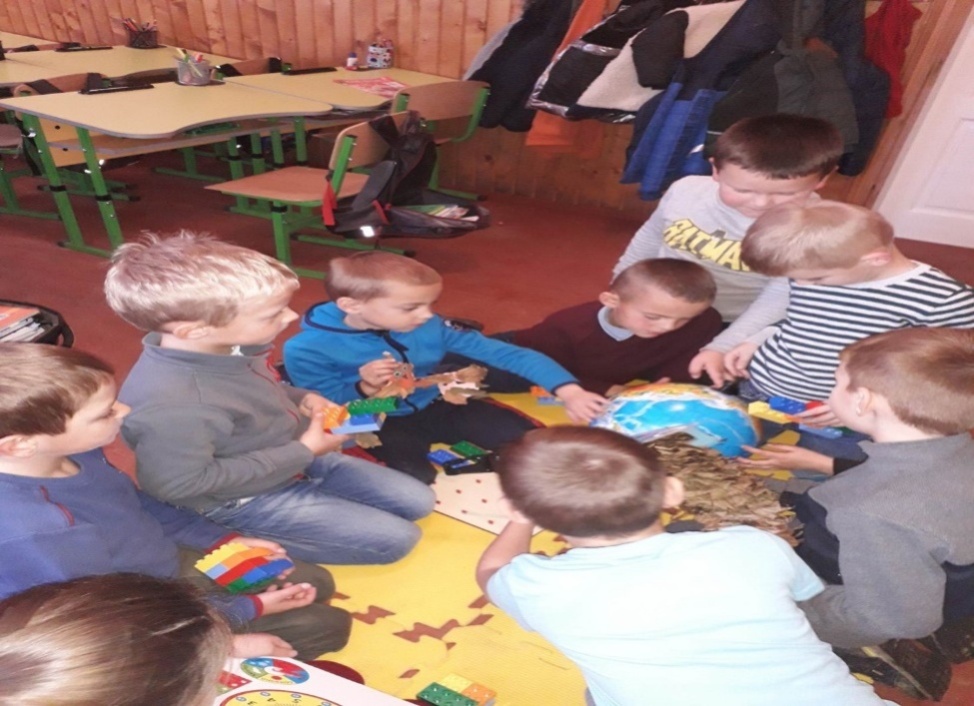 6. Профорієнтація. « Як не помилитися при виборі професії? »    (учні 9  класів).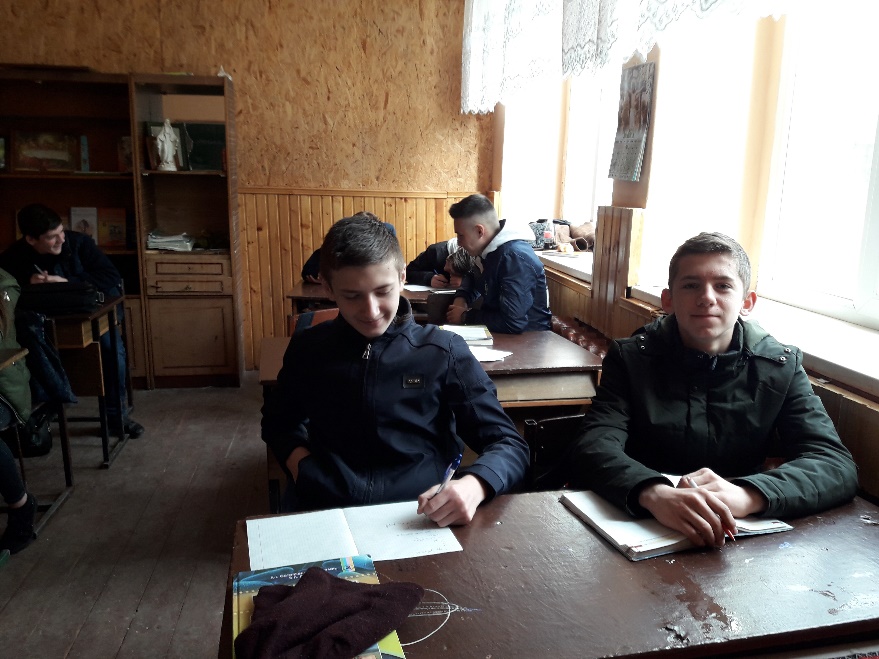 итб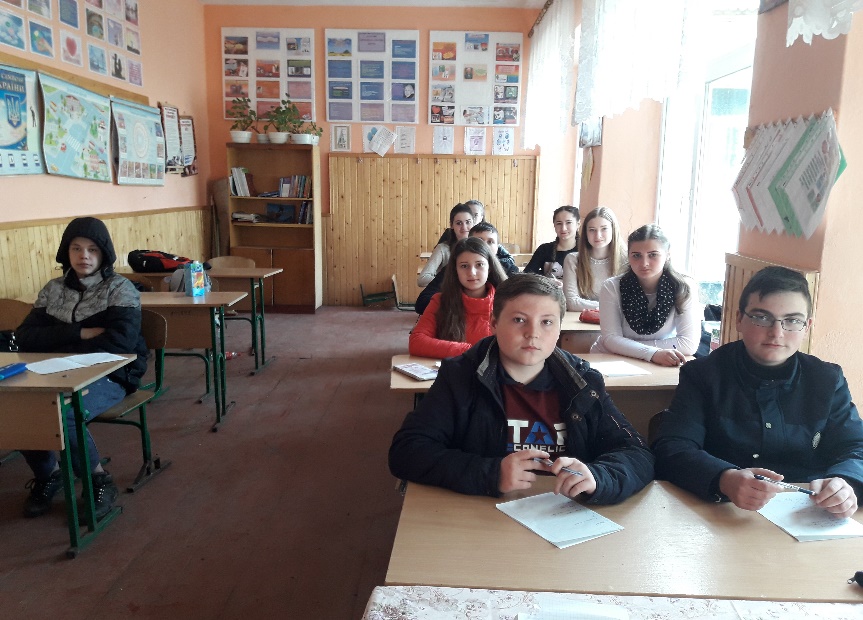 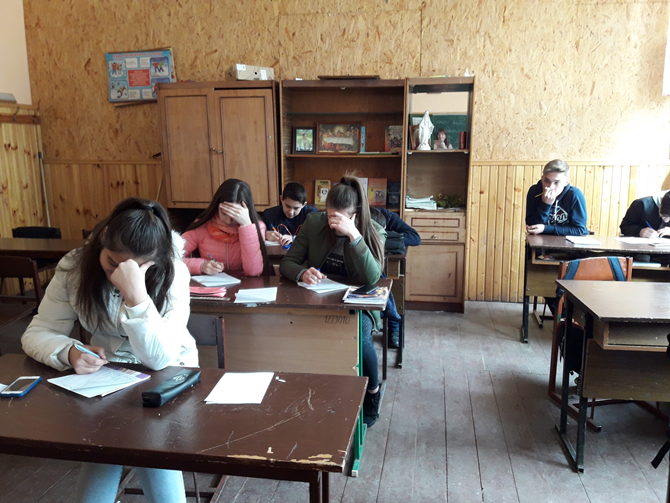 